Daddy has bumped his headDaddy has bumped his headHe spent many weeks in bedBut now he’s awake and he looks just the sameBut Mummy is sad; “Daddy’s hurt his brain”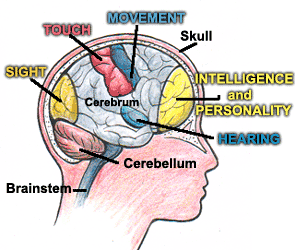 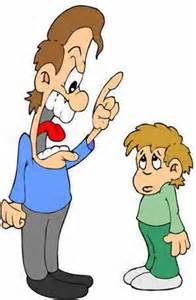 So it isn’t the same as it was beforeAnd when friends come knocking at the doorWe try to explain that our Dad’s still our DadBut he’s different, he’s changed but he’s here and we’re glad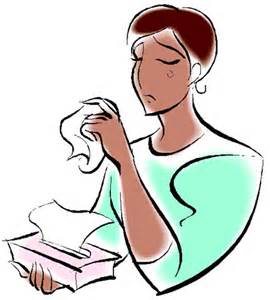 The brain controls all that we do:What we think, how we feel, what we sayOur walking, our talking our seeing,Our moodIt even controls how we taste our foodNow Daddy gets tired and sleeps quite a lotSometimes he’s happy – and sometimes he’s notHe’s angry or upset, grumpy or sadBut we know he can’t help it so we don’t get madHe needs to get better and we can help outWe help our Mummy and try not to shoutWhen Daddy forgets things then we can remindSo he doesn’t leave important things behind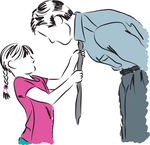 